Notes:  Naming Simple Covalent Compounds:  Non-Metals bonded to Non-MetalsCan’t predict formula with the charges   (Criss-Cross Method does not work)Must know either formula or name!Use Greek Prefixes Ex:       Name     N2O41. Recognize that both elements are NON-METALS 2. Consider the number of atoms of each non-metal -2 nitrogen atoms-4 oxygen atoms3. Use prefixes and end last element with “IDE”  Remove the “a” or “o”  of a prefix before vowels in elements…. Keep the “I”    i.e.  tetr (a) oxideName: Dinitrogen tetroxideNote: If the first element only has 1 atom then “mono” is not written CO would be Carbon MonoxideEx. 2  Write chemical formula:       Dichlorine monoxideRecognize that both elements are non-metalsUse the prefixes to determine number of each atom2- chlorine atoms   and 1 - oxygen atomChemical Formula:Some Covalent Compounds have common namesTry Some:  Name or Give Formula!Diatomic Molecules: H2, N2, O2, F2, Cl2, Br2, and I2--are only found in nature in pairs (i.e., bound to themselves).  All are gases at room temperature except bromine which is a liquid.
There are a few useful tricks for memorizing which elements are diatomic. One is the mnemonic "HOFBrINCl" (pronounced "hof-brink-el"), which, as you'll notice, includes the atomic symbols of all of the diatomic elements. Another way to remember makes use of the periodic table, highlighting the "royal seven" elements (there are 7 diatomic elements in total, which look like a 7 on the periodic table. Hydrogen makes a crown.)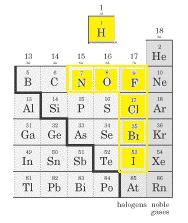 When naming these diatomic molecules, we don't say "dihydrogen" or "dioxygen." Instead, we name the element, i.e. "hydrogen" or "hydrogen gas." Mono – 1 Di – 2 Tri – 3Tetra – 4Penta – 5Hexa – 6Hepta – 7Octa – 8 Nona – 9 Deca – 10 FormulaCommon NamePrefix NameCH4methanecarbon tetrahydrideNH3ammonianitrogen trihydrideH2Owaterdihydrogen monoxideNitrogen monoxideSiO2Boron monoxideP2O3Carbon disulphideS2O5